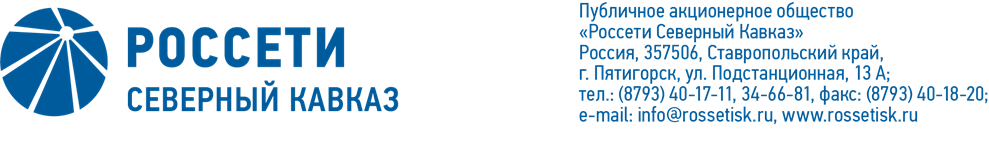 ПРОТОКОЛ № 78заседания Комитета по надежности Совета директоровПАО «Россети Северный Кавказ»Место подведения итогов голосования: Ставропольский край, г. Пятигорск,                         ул. Подстанционная, д.13а, ПАО «Россети Северный Кавказ».Дата проведения: 19 ноября 2021 г.Форма проведения: опросным путем (заочное голосование).Дата составления протокола: 19 ноября 2021 г.Всего членов Комитета по надежности Совета директоров ПАО «Россети Северный Кавказ» – 3 человека.В заочном голосовании приняли участие:Абаимов Виктор Михайлович,	Бузаев Леонид Владимирович,Пилюгин Александр Викторович.		Кворум имеется. ПОВЕСТКА ДНЯ:Об избрании заместителя председателя Комитета по надежности Совета директоров ПАО «Россети Северный Кавказ».Об итогах работы Общества в паводковый период 2021 года.О формировании бюджета Комитета по надежности Совета директоров ПАО «Россети Северный Кавказ» на 2 полугодие 2021 года и                                                                                                                                                                     1 полугодие 2022 года.ИТОГИ ГОЛОСОВАНИЯ И РЕШЕНИЯ, ПРИНЯТЫЕ ПО ВОПРОСАМ ПОВЕСТКИ ДНЯ:Вопрос №1: Об избрании заместителя председателя Комитета по надежности Совета директоров ПАО «Россети Северный Кавказ».Решение:Избрать заместителем председателя Комитета по надежности Совета директоров ПАО «Россети Северный Кавказ» Пилюгина Александра Викторовича – заместителя Директора филиала ПАО «Россети» – Центр технического надзора.Голосовали «ЗА»: Абаимов В.М., Бузаев Л.В., Пилюгин А.В.«ПРОТИВ»: нет. «ВОЗДЕРЖАЛСЯ»: нет.Решение принято единогласно.Вопрос №2: Об итогах работы Общества в паводковый период 2021 года.Решение:Принять к сведению отчет об итогах работы Общества в паводковый период 2021 года в соответствии с приложением 1 к настоящему решению Комитета по надежности Совета директоров ПАО «Россети Северный Кавказ».Голосовали «ЗА»: Абаимов В.М., Бузаев Л.В., Пилюгин А.В.«ПРОТИВ»: нет. «ВОЗДЕРЖАЛСЯ»: нет.Решение принято единогласно.Вопрос №3: О формировании бюджета Комитета по надежности Совета директоров ПАО «Россети Северный Кавказ» на 2 полугодие 2021 года и                                                                                                                                                                     1 полугодие 2022 года.Решение:Рекомендовать Совету директоров ПАО «Россети Северный Кавказ» утвердить бюджет Комитета по надежности Совета директоров 
ПАО «Россети Северный Кавказ» на 2 полугодие 2021 года и 1 полугодие 2022 года согласно приложению 2 к настоящему решению Комитета по надежности Совета директоров ПАО «Россети Северный Кавказ».Голосовали «ЗА»: Абаимов В.М., Бузаев Л.В., Пилюгин А.В.«ПРОТИВ»: нет. «ВОЗДЕРЖАЛСЯ»: нет.Решение принято единогласно.Приложение:1.Отчет об итогах работы Общества в паводковый период 2021 года.Приложение:2.Бюджет Комитета по надежности Совета директоров 
ПАО «Россети Северный Кавказ» на 2 полугодие 2021 года и 1 полугодие 2022 года.Приложение:3.Опросные листы членов Комитета по надежности Совета директоров ПАО «Россети Северный Кавказ», принявших участие в голосовании.Председатель Комитета                                                                                     Л.В. БузаевСекретарь Комитета                                                 Н.В. Толмачева